Unit 5: Nuclear ChemistryIf you can do all the things listed below, you are ready for the Unit 5 test.Place a checkmark next to each item that you can do!  If a sample problem is given, complete it as evidence._____1. I can compare types of radiation in terms of symbol, mass number, charge, penetrating power, shielding required, and biological hazard._____2. I can identify the three types of nuclear reactions.The three types of nuclear reactions are:a. fissionb. fusionc. transmutation_____3. I can define transmutation, fission, and fusion.Definitions:transmutation – process of changing one element into another; may be natural or artificialfission – process of splitting apart a large atom (usually U of Pu) into two roughly equal size pieces by hitting it with a neutronfusion – process of putting small nuclei (usually H) together to form a larger nucleus (He)_____4. I can state two synonyms for spontaneous decay.Two synonyms for spontaneous decay are:____natural decay_____and __natural transmutation__._____5. I can show how mass number and electrical charge must be conserved in any nuclear reaction.Complete the following nuclear equation:________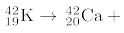 _____6. I can explain what makes a nucleus stable or unstable.The stability of the nucleus is dependent on the ___proton___ to _____neutron______ ratio._____7. I can explain the difference between natural transmutation and artificial transmutation.The difference between natural transmutation and artificial transmutation is that in natural transmutation an_unstable_    __nucleus___breaks apart on its own and in artificial transmutation a __stable______   __nucleus____ is  made ____unstable______ by hitting it with a high energy particle (such as a proton, neutron, or gamma radiation)._____8. I can identify a natural decay reaction from a list of reactions.Which equation represents a natural decay?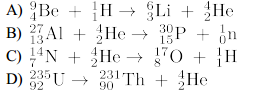 _____9. I can identify an artificial transmutation reaction from a list of reactions.Which equation represents artificial transmutation?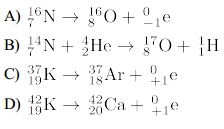 _____10. I can identify a fission reaction from a list of reactions.Which equation represents fission?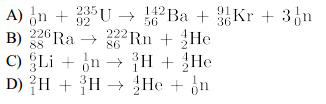 _____11. I can identify a fusion reaction from a list of reactions.Which equation represents fusion?_____12. I can state the conditions of temperature and pressure that are needed for a fusion reaction to happen.The temperature and pressure conditions needed for fusion to happen are:_____high_____ temperature and _____high_______ pressure_____13. I can explain why all nuclear reactions release LOTS more energy than chemical reactions do.Nuclear reactions release LOTS more energy than chemical reactions do because some of the mass is converted to energy _____14. Given a list of reactions, I can differentiate a “nuclear” reaction from a “chemical” reaction.Which of the following equations represent NUCLEAR reactions?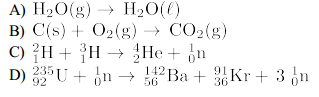 _____15. I can define half-life.Definition:half-life – the amount of time required for one-half of a radioactive isotope to decay_____16. Given the length of the half-life and the amount of time that has passed, I can determine the amount of radioactive sample.Based on Reference Table N, what fraction of a radioactive sample of Au-198 will remain unchanged after 10.78 days?                                                                                         1/16What was the original mass of a radioactive sample of K-37 if the sample decayed to 25.0 g after 4.92 seconds? The half-life of K-37 is 1.23 seconds)                                                                                                       400 g_____17. Given the length of the half-life and the amount of radioactive sample, I can determine the amount of time that has passed.A 100.0 g sample of Co-60 decays until only 12.5 g of it remains.  Given that the half-life of Co-60 is 5.271 years, how long did the decay take?                                                                                                        15.813 years_____18. Given the amount of time that has passed and the amount of radioactive sample, I can determine the length of the half-life.What is the half-life of a radioisotope if 25.0 g of an original 200.0 g sample remains unchanged after 11.46 days?                                                                               3.82 days_____19. Using Table N, I can determine the length of half-life and/or decay mode for a specific radioactive isotope.Compared to K-37, the isotope K-42 hasA) shorter half-life and the same decay modeB) shorter half-life and a different decay modeC) longer half-life and the same decay modeD) longer half-life and a different decay mode_____20. I can state 5 beneficial uses for radioactive isotopes.Five beneficial uses for radioactive isotopes are:a. radioactive datingb. tracing chemical and biological processesc. industrial measurementd. nuclear powere. detection and treatment of disease_____21. I can state the scientific use of 4 specific radioactive isotopes.C-14 is used for _____dating previously living organisms_________________I-131 is used for_____treating thyroid disorders______________________U-238 is used for ____dating geologic formations___________________Co-60 is used for______treating cancerous tumors_________________________22. I can state three risks associated with radioactivity and radioactive isotopes.Three risks associated with radioactivity and radioactive isotopes are:a. biological exposureb. long-term storage and disposalc. nuclear accidents